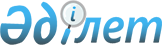 О внесении дополнений в постановление Правительства Республики Казахстан от 16 февраля 2015 года № 59 "Об утверждении перечня ядов, производство, переработка, приобретение, хранение, реализация, использование и уничтожение которых подлежит лицензированию"Постановление Правительства Республики Казахстан от 16 сентября 2019 года № 689.
      Правительство Республики Казахстан ПОСТАНОВЛЯЕТ:
      1. Внести в постановление Правительства Республики Казахстан от 16 февраля 2015 года № 59 "Об утверждении перечня ядов, производство, переработка, приобретение, хранение, реализация, использование и уничтожение которых подлежит лицензированию" (САПП Республики Казахстан, 2015 г., № 7, ст. 33) следующие дополнения:
      в перечне ядов, производство, переработка, приобретение, хранение, реализация, использование и уничтожение которых подлежит лицензированию, утвержденном указанным постановлением:
      список А:
      дополнить строками, порядковые номера 36, 37, 38, 39, 40, 41, 42, 43, 44, 45, 46, 47, 48 и 49, следующего содержания:
      "36. N,N-диизопропиламиноэтан-2-ол
      37. Тетраметилсвинец
      38. Аконит
      39. Ацеклидин
      40. Барий цианистый
      41. Бруцин
      42. Карбахолин
      43. Новарсенол
      44. Промеран 
      45. Ртуть металлическая, за исключением случаев, когда ртуть находится в аппаратуре, в том числе измерительной и осветительной, выпускаемой по официальной технической документации, утвержденной уполномоченными на то органами, или в указанной аппаратуре, ввозимой официально из-за рубежа в установленном порядке.
      46. Таллий необработанный
      47. Тетраэтилсвинец
      48. Трава аконита джунгарского свежая
      49. Экстракт чилибухи";
      список В:
      дополнить строками, порядковые номера 71, 72, 73, 74, 75, 76, 77, 78, 79, 80, 81, 82, 83, 84, 85, 86, 87 и 88, следующего содержания:
      "71. Триизопропил фосфит
      72. N,N-диметиламинофосфорил дихлорид
      73. Диэтил метилфосфат
      74. N,N-диизопропиламиноэтил-2-хлорид гидрохлорид
      75. N,N-диизопропиламиноэтантиол
      76. N,N-диизопропиламиноэтил-2-хлорид
      77. Бифторид аммония
      78. Мышьяк
      79. Никотин
      80. Плавиковая кислота
      81. Этилендигидразин
      82. Диметилгидразиназид
      83. Диметилгидразиннитрат
      84. Метилфосфоновая кислота
      85. Хлорциан
      86. Хлоропикрин: трихлорнитрометан
      87. Диметиламиноэтанол
      88. О-этил-S-фенил (этил) дитиофосфонат".
      2. Настоящее постановление вводится в действие по истечении двадцати одного календарного дня после дня его первого официального опубликования.
					© 2012. РГП на ПХВ «Институт законодательства и правовой информации Республики Казахстан» Министерства юстиции Республики Казахстан
				
      Премьер-Министр
Республики Казахстан 

А. Мамин
